 АДМИНИСТРАЦИЯЗАКРЫТОГО АДМИНИСТРАТИВНО-ТЕРРИТОРИАЛЬНОГО ОБРАЗОВАНИЯ СОЛНЕЧНЫЙПОСТАНОВЛЕНИЕ        В соответствии с подпунктом «д» пункта 1 Указа Президента РФ от 07.05.2012 № 601, в целях снижения максимального срока ожидания граждан в очереди при подаче заявления о предоставлении муниципальной услуги и получении документов, являющихся результатом предоставления муниципальной услуги, до 15 минут, администрация ЗАТО СолнечныйПОСТАНОВЛЯЕТ:    1. Внести следующие изменения в Административный регламент оказания муниципальной услуги «Предоставление информации о порядке предоставления жилищно-коммунальных услуг» (далее – Регламент), утвержденный Постановлением администрации ЗАТО Солнечный от 09.09.2012 года № 42, изложив пункт 6 раздела II Регламента в следующей редакции:«6. Максимальный срок ожидания в очереди при подаче заявления о предоставлении муниципальной услуги при получении результата предоставления муниципальной услуги.
Максимальный срок ожидания в очереди при подаче заявления и при получении результата предоставления муниципальной услуги не должен превышать 15 минут.Личный прием заявителя  производится с учетом числа записавшихся на прием с расчетом, чтобы время ожидания в очереди на прием не превышало 15 минут.».     2.Разместить настоящее постановление  на официальном сайте администрации  ЗАТО Солнечный и опубликовать в газете «Городомля на Селигере».Глава администрации ЗАТО Солнечный                                                         А.Д. Гудима19.12.2013№174О ВНЕСЕНИИ ИЗМЕНЕНИЙ В АДМИНИСТРАТИВНЫЙ РЕГЛАМЕНТ ОКАЗАНИЯ МУНИЦИПАЛЬНОЙ УСЛУГИ «ПРЕДОСТАВЛЕНИЕ ИНФОРМАЦИИ О ПОРЯДКЕ ПРЕДОСТАВЛЕНИЯ ЖИЛИЩНО-КОММУНАЛЬНЫХ УСЛУГ»О ВНЕСЕНИИ ИЗМЕНЕНИЙ В АДМИНИСТРАТИВНЫЙ РЕГЛАМЕНТ ОКАЗАНИЯ МУНИЦИПАЛЬНОЙ УСЛУГИ «ПРЕДОСТАВЛЕНИЕ ИНФОРМАЦИИ О ПОРЯДКЕ ПРЕДОСТАВЛЕНИЯ ЖИЛИЩНО-КОММУНАЛЬНЫХ УСЛУГ»О ВНЕСЕНИИ ИЗМЕНЕНИЙ В АДМИНИСТРАТИВНЫЙ РЕГЛАМЕНТ ОКАЗАНИЯ МУНИЦИПАЛЬНОЙ УСЛУГИ «ПРЕДОСТАВЛЕНИЕ ИНФОРМАЦИИ О ПОРЯДКЕ ПРЕДОСТАВЛЕНИЯ ЖИЛИЩНО-КОММУНАЛЬНЫХ УСЛУГ»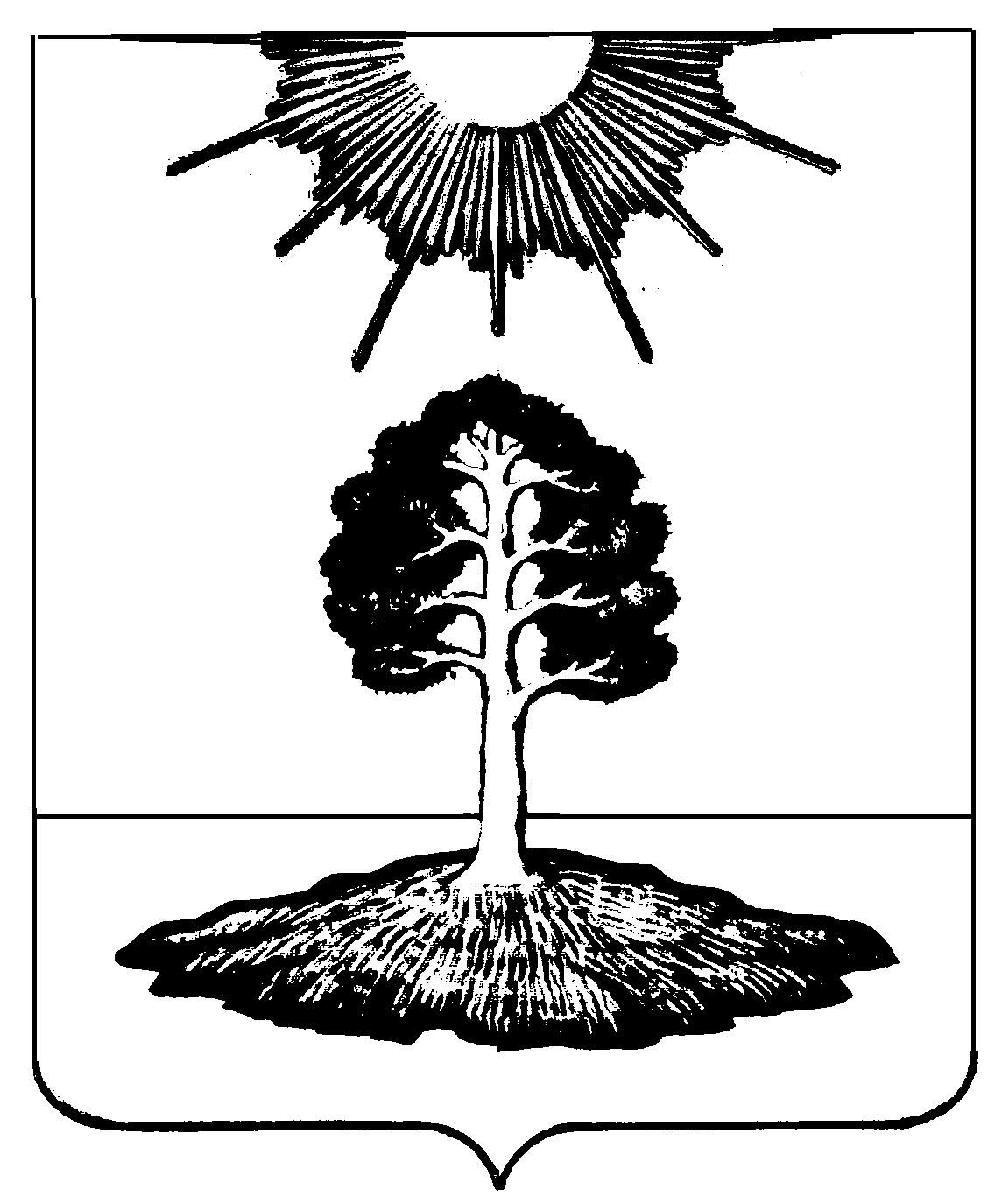 